                                      Лекция 5. Государственное воздействие на                                                                       предпринимательскую деятельность.                          1. Основные направления государственной                         поддержки предпринимательской деятельности.В современной экономической науке предпринимательство считается четвертым фактором общественного производства. Предприниматель в процессе деятельности создает и формирует существенные черты и дух рыночной экономики. Предпринимательская способность, в принципе, как, например, талант художника, поэта, певца, есть божий дар. Считается, что даром предпринимательства обладают несколько процентов людей от бизнеса. Дар предпринимательства есть особое качество и свойство делового человека. Предприниматель ищет и пробивается на новые рынки, постоянно генерирует новые идеи в производстве, обслуживании населения, создает новые товары, находит новые ресурсы. Предприниматель своими идеями, трудом становится источником и движущей силой нужного и необходимого обществу дела.  В соответствии с Предпринимательским кодексом РК от 29 октября 2015 г. «Предпринимательством является самостоятельная, инициативная деятельность граждан, оралманов и юридических лиц, направленная на получение чистого дохода путем использования имущества, производства, продажи товаров, выполнения работ, оказания услуг, основанная на праве частной собственности (частное предпринимательство) либо на праве хозяйственного ведения или оперативного управления государственного предприятия (государственное предпринимательство). Предпринимательская деятельность осуществляется от имени, за риск и под имущественную ответственность предпринимателя».Сущность предпринимательства выражается в: 1) ориентации на потребности покупателей; 2) создании и поддержке культурной среды фирмы, корпоративного духа; 3) стремлении успеть опередить, обойти, превзойти конкурента, использовать преимущества конкурентной среды.Таким образом, философия предпринимательства покоится на творческой активности, прагматизме, этичности, являющимися основными чертами бизнесмена.            Названные свойства и черты предпринимательства подвигают государство поддерживать предпринимательство.В Предпринимательском кодексе РК в главе 7 речь идет об государственном регулировании предпринимательства Статья 80. Цели и пределы государственного регулирования предпринимательства      1. Целями государственного регулирования предпринимательства являются обеспечение безопасности производимых и реализуемых субъектом предпринимательства товаров, работ, услуг для жизни и здоровья людей, защиты их законных интересов, безопасности для окружающей среды, национальной безопасности Республики Казахстан, защиты имущественных интересов государства.      2. Государственное регулирование предпринимательства осуществляется посредством установления государством требований, обязательных для исполнения субъектами предпринимательства, в том числе с использованием регуляторных инструментов на уровне. В 5 пункте 81 статьи речь идет не о технических и правовых  государственных требованиях, а о вмешательстве в действия экономических законов, что подтверждает необходимость вести здесь речь об поддержке, а не о регулировании.            Наиболее распространенными формами предпринимательства являются следующие формы: индивидуальная, совместная (СП), рисковая (венчурная). Венчурная форма предпринимательства есть создание инновационных фирм, которые являются проводниками научно – технического прогресса и ищут новое. Согласно исследованиям Национальной комиссии по предпринимательству США «предпринимательскими» могут называться только около 4,7% фирм, относящихся к малому бизнесу. Развитие же малого бизнеса в США в 2000 году характеризуется следующими показателями: всего хозяйствующих субъектов – 25.4 млн., количество возникших фирм-612.4 тыс., количество ликвидированных фирм – 550.0 тыс., число банкротств – 35.2 тыс. Это реальная ликвидация, а из 550 тысяч определенная часть преобразована или поглощена другими, передана или объединялась с другими и при этом были достигнуты результаты удовлетворяющие инвестора. Задача государства при таких условиях способствовать быстрому преобразованию, а не препятствовать бюрократическими препонами.              Согласно исследованию Национальной комиссии по предпринимательству США следует отметить, что существует специализация между регионами, а именно малые компании образуют на определенных территориях своеобразные деловые сообщества, члены которых действуют в рамках одного и того же промышленного, аграрного кластера. Это сообщество обеспечивает серьезные конкурентные преимущества своим участникам. Примером служат компьютерные отрасли в Силиконовой долине, разработка ресурсов моря в Бостоне. Правительству Казахстана следует перенять опыт  создания таких сообществ без различных препонов административного характера, включая внесение изменений в законодательство.               В США малый бизнес занимает активные позиции в сферах, которые ранее были уделом преимущественно крупных фирм. В 90-х годах 20 века значительно выросла активность малого бизнеса в мировой торговле и международных экономических отношениях в целом. Число малых фирм-участников внешнеэкономических отношений выросло в 3 раза с 66 тысяч до 202 тысяч. В целом, до 97% всех участников внешнеэкономических отношений работают в малых предприятиях, в которых работают до 20 человек. На малые фирмы приходится до 31% внешнеэкономического оборота США, и они особенно сильны в международных услугах. Приведенный опыт малого предпринимательства ценен тем, что является решающим фактором экономического развития, придает динамическую стабильность, при которой осуществляется постоянное выбытие неэффективных фирм, не отвечающих существующим потребностям рынка, и появление новых, более агрессивных и успешных предприятий. В таких условиях роль государства должна сводиться к невмешательству.             На совещании у Президента страны с предпринимателями было сказано, что всякое препятствие деятельности предпринимателей со стороны чиновников будет строго пресекаться. Будет открыт специальный сайт Администрации Президента, куда предприниматели могут напрямую обращаться с жалобой на чиновников с указанием кто, где и по какому вопросу.             Государственная поддержка предпринимательства в США осуществляется на федеральном и местном уровне. На федеральном уровне специализированным независимым агентством – Администрацией по делам малого бизнеса США, созданной в 1953 году, которая реализует различные программы содействия малому бизнесу. Закон о малом бизнесе принятый в . поставил перед АМБ задачу обеспечения финансовой поддержки мелким фирмам если недоступны другие источники, а именно содействие в получении государственных заказов, предоставление технических  и консультационных услуг по вопросам управления, помощи мелким фирмам пострадавшим от стихийных бедствий.         В Предпринимательском кодексе РК посвящена специальная статьяСтатья 17. Поддержка отечественных производителей товаров, работ, услуг      1. Государственными органами и иными организациями реализуются меры по созданию благоприятных условий для стимулирования развития отечественного производства товаров, работ, услуг.      2. При разработке и экспертизе проектов нормативных правовых актов, заключении международных договоров Республики Казахстан и участии в принятии решений международных организаций в целях повышения конкурентоспособности отечественных товаров, работ, услуг учитываются национальные интересы Республики Казахстан.По новому закону от . АМБ обязан разрабатывать и поддерживать систему базовой экономической информации о малом бизнесе, которая должна снабжать Конгресс и правительство сведениями об экономических условиях существования малых предприятий. АМБ обязана регулярно публиковать общенациональные и региональные показатели функционирования малого бизнеса по таким параметрам, как занятость, количество и типы малых предприятий, появление и банкротство новых фирм, объем продаж и новые заказы, капиталовложения, экспорт и др. АМБ проводит или частично организует, как один из спонсоров, обучение предпринимательству и менеджменту.Широкое распространение получила Программа центров развития малого бизнеса АМБ действующая с 1980-х гг. Они организованы при колледжах, университетах и торговых палатах, представляют консультационные услуги по менеджменту, помогают в обучении и оказывают техническую помощь предпринимателям. Центры объединяют в единую сеть уже существующие ресурсы федерального, штатного и местного уровней и привлекают ресурсы учебных заведений: добровольцев из числа преподавателей и студентов. Программа институтов малого бизнеса представляет собой контрактную договоренность между АМБ и почти 500 ведущими школами бизнеса США.На федеральном уровне существует также достаточное количество лоббистских организаций, представляющих интересные малого бизнеса и предпринимательства в целом. Наиболее существенная из них – Национальная комиссия по предпринимательству. В системе федерального правительства c малым бизнесом и предпринимательством в той или иной мере связаны все основные министерства, имеющие отношения к экономической деятельности – министерства торговли, сельского хозяйства, транспорта, труда. Министерство обороны в своей закупочной политике часто отдает предпочтение малым фирмам – производителям комплектующих и запчастей.На уровне регионов правительство штатов, проводя политику облегчения доступа малому бизнесу, предоставляют  прямые льготные займы за счет средств связанных с бюджетом штата, или долевое участие в займах совместно с другими организациями и частными компаниями.Власти регионов на уровне штатов активно инвестируют бюджетные средства в развитие предпринимательских программ в средних школах и начальных ступенях высшего образования. Особую программу составляют действия руководства штатов по развитию сети индустриальных, промышленных парков и инкубаторов и ориентирована на высокотехнологичные новые отрасли и хорошо развивается там, где существует соответствующая университетская среда.Немаловажную роль в становлении предпринимательской среды в регионах играют отношения между населением и политической, деловой элитой штата, а также как освещается предпринимательская деятельность в средствах массовой информации. Это создает у потенциальных бизнесменов и предпринимателей определенную систему ценностей и предпочтений. Статья 54. Объединения субъектов предпринимательства      1. Объединением субъектов предпринимательства является ассоциация (союз), создаваемая субъектами предпринимательства в целях координации их предпринимательской деятельности, а также представления и защиты общих интересов субъектов предпринимательства. Статья 56. Национальная палата предпринимателей Республики Казахстан, ее цель и задачи      1. Национальной палатой предпринимателей Республики Казахстан (далее – Национальная палата) является некоммерческая организация, представляющая собой союз субъектов предпринимательства, созданная в целях обеспечения благоприятных правовых, экономических и социальных условий для реализации предпринимательской инициативы и развития взаимовыгодного партнерства между бизнес-сообществом и органами государственной власти Республики Казахстан, а также стимулирования и поддержки деятельности объединений индивидуальных предпринимателей и (или) юридических лиц в форме ассоциации (союза) (далее – ассоциация (союз).      2. Целью создания Национальной палаты является формирование институциональной основы для роста и дальнейшего развития предпринимательства в Республике Казахстан.      3. Задачами Национальной палаты являются:      1) консолидация предпринимательского сообщества;      2) представление, обеспечение и защита прав и законных интересов субъектов предпринимательства;      3) организация эффективного взаимодействия субъектов предпринимательства и их ассоциаций (союзов) с государственными органами;      4) содействие созданию благоприятных правовых, экономических и социальных условий для реализации предпринимательской инициативы в Республике Казахстан;      5) участие в процессе совершенствования законодательства Республики Казахстан, затрагивающего интересы предпринимательства;      6) иные задачи, предусмотренные законами Республики КазахстанСтатья 70. Понятие государственно-частного партнерства      Государственно-частное партнерство является формой сотрудничества между государственным партнером и частным партнером, соответствующей следующим признакам:      1) построение отношений государственного партнера и частного партнера путем заключения договора государственно-частного партнерства;      2) среднесрочный или долгосрочный срок реализации проекта государственно-частного партнерства (от трех до тридцати лет в зависимости от особенностей проекта государственно-частного партнерства);      3) совместное участие государственного партнера и частного партнера в реализации проекта государственно-частного партнерства;      4) объединение ресурсов государственного партнера и частного партнера для реализации проекта государственно-частного партнерства.  1. Основными задачами государственно-частного партнерства являются:      1) создание условий для эффективного взаимодействия государственного партнера и частного партнера в целях обеспечения устойчивого социально-экономического развития Республики Казахстан;      2) привлечение инвестиций в экономику государства путем объединения ресурсов государственного партнера и частного партнера для развития инфраструктуры и систем жизнеобеспечения населения;      3) повышение уровня доступности и качества товаров, работ и услуг с учетом интересов и потребностей населения, а также иных заинтересованных лиц;      4) повышение общей инновационной активности в Республике Казахстан, в том числе содействие развитию высокотехнологичных и наукоемких производств.      2. Принципами государственно-частного партнерства являются:      1) принцип последовательности – поэтапное построение взаимоотношений между субъектами государственно-частного партнерства;      2) принцип конкурсности – определение частного партнера на конкурсной основе, за исключением случаев, установленных Законом Республики Казахстан "О государственно-частном партнерстве";      3) принцип сбалансированности – взаимовыгодное распределение обязанностей, гарантий, рисков и доходов между государственным партнером и частным партнером в процессе реализации проекта государственно-частного партнерства;      4) принцип результативности – установление критериев и показателей, позволяющих оценить достижение результатов государственно-частного партнерства.Предпринимательство является одним из основных ресурсов экономики, позволяющий быстро и с наименьшими потерями адаптировать достижения НТП и создавать новые отрасли радикально влияющие на структуру экономики. Одним из индикаторов развития предпринимательства являются темпы возникновения и ухода с рынка фирм. По этому показателю США намного превосходят своих конкурентов из Европы и Японии. В Предпринимательском кодексе РК предусмотрена не только поддержка и регулирование, но и ограничение. В статья 21. Ограниченное участие государства в предпринимательской деятельности предусмотрено:      1. Государство участвует в предпринимательской деятельности в пределах, ограниченных настоящим Кодексом и законами Республики Казахстан.      2. В целях развития частного предпринимательства и конкуренции государством принимаются меры, направленные на сокращение доли участия государства в предпринимательской деятельности путем ограничения создания государственных юридических лиц в сфере предпринимательства, юридических лиц с участием государства в уставном капитале.                         2.Принципы и методы государственной поддержки предпринимательства.Государство посредством поддержки развития предпринимательства осуществляет в соответствии со следующими принципами: 1) приоритетность развития малого и среднего бизнеса; 2)прозрачность мероприятии государства по развитию предпринимательства; 3) невмешательство органов власти в деятельность предпринимателей; 4)взаимодействие органов власти с общественными объединениями предпринимателей; 5) защищенность предпринимателей от недобросовестной конкуренции; 6) нацеленность предпринимательских структур на освоение и выпуск новых товаров и услуг, удовлетворяющих потребности потребителей.     Названные исходные положения необходимо строго придерживаться и органам власти, и предпринимателям в своей деятельности в обусловленное время. Перечисленные принципы не есть раз и навсегда данные, т. е. постоянные. Одни из них могут оставаться, а другие меняться в связи с изменением условий деятельности, обстоятельств экономической деятельности государства и предпринимателей.        Государственная поддержка предпринимательской деятельности осуществляется  при помощи следующих методов:1) правовые методы регулирования, включающие в себя создание системы законодательных актов, правил, инструкции, регламентирующих деятельность бизнес структур; гарантирование, неприкосновенность, защиту собственности. Имущество предпринимателей изымается только по решению суда и восстанавливается в полном объеме при незаконном изъятии; гарантирование бизнес структурам равных возможностей для доступа к трудовым, финансовым, материальным и иным ресурсам; законодательное обеспечение и гарантирование свободы конкуренции; введение системы лицензирования, сертификации, стандартизации и обеспечение от излишней опеки со стороны властных и иных структур. 2) экономические методы, включают в себя: льготные кредитные, налоговые, таможенные меры; установление верхних и нижних границ цен; установление дотации на отдельные виды товаров и услуг; оказание бюджетной финансовой помощи; введение законодательных мер, при необходимости, системы банкротства и санации фирм и учреждений предпринимательских структур.     3) организационные методы, включающие ; организацию тендерной системы заключения договоров на поставку товаров и услуг для государственных предприятий и учреждений; разработка и реализация программ и планов по развитию и поддержке предпринимательства; применение различных мер санкции по отношению к недобросовестным предпринимателям.       Статья 93. Основные виды государственной поддержки частного предпринимательства      1. Государственная поддержка частного предпринимательства включает следующие основные виды государственной поддержки частного предпринимательства:      1) финансовая и имущественная поддержка;      2) инфраструктурная поддержка;      3) институциональная поддержка, заключающаяся в создании и развитии финансовых институтов поддержки и развития частного предпринимательства, научно-исследовательских институтов при государственных органах по изучению проблем и разработке предложений по развитию частного предпринимательства;      4) информационная поддержка, заключающаяся в информационно-аналитической, учебно-методологической, научно-методической поддержке частного предпринимательства.      2. Государственная поддержка частного предпринимательства предусматривает иные виды государственной поддержки частного предпринимательства, установленные настоящим Кодексом и законодательством Республики Казахстан.Статья 97. Инфраструктурная поддержка частного предпринимательства      Инфраструктурная поддержка частного предпринимательства обеспечивается путем создания и развития инфраструктуры поддержки частного предпринимательства, под которой понимается комплекс создаваемых или действующих организаций, обеспечивающих общие условия функционирования и развития частного предпринимательства, включая содействие в организации собственного дела, предоставление информации в области права, маркетинга, инжиниринга и менеджмента, поддержку в обеспечении материально-техническими, финансовыми и другими ресурсами на коммерческой основе.      К инфраструктуре поддержки частного предпринимательства относятся центры поддержки предпринимательства, бизнес-инкубаторы и элементы индустриально-инновационной инфраструктуры.	Названные способы могут использоваться исходя	 из конкретно сложившейся ситуации, той или иной экономической, социальной, политической обстановки в мире, стране, регионе. Причем эти методы могут быть комбинированы в различных их сочетаниях для достижения поставленных целей.													               5.3. Инструменты поддержки предпринимательства в Республике Казахстан.    Государственная поддержка предпринимательства должна прежде всего выражаться в том, чтобы сделать бизнес-климат в Казахстане максимально благоприятным. Государство должно создать адекватную систему поддержки реализации перспективных бизнес-идей и проектов, особенно в инновационной сфере и сфере высоких технологии. Для создания подобного климата следует создать необходимые условия. В Казахстане создан специальный АО Фонд развития предпринимательства «Даму», утвержден Закон РК «О частном предпринимательстве», Закон «О секьюритизации», принятый в . Созданы организационные структуры в виде Ассоциации предпринимателей различных уровней.Различают два вида поддержки предпринимательства – финансовую и нефинансовую.К финансовой поддержке предпринимательства относятся: Программа прямого кредитования субъектов малого и среднего предпринимательства и организаций по переработке сельскохозяйственной продукции и производству продуктов питания, эффективным инструментом вовлечения трудоспособного населения в сферу предпринимательства является франчайзинг, гарантирование кредитов среднего и малого предпринимательства, точечные программы финансирования в регионах, программа обусловленного размещения в лизинговых компаниях, субсидирование процентной ставки, секьюритизация портфелей кредитов под гарантию государственных фондов, микрофинансирование сектора малого и среднего предпринимательства.К нефинансовой поддержке малого и среднего бизнеса относятся: совершенствование сбора и анализа статистических данных по деятельности предпринимательских структур, внедрение мировых стандартов показателей деятельности предпринимателей, разработка и внедрение программного обеспечения для предпринимательской деятельности, обучение и повышение квалификации и повышение информированности населения о различных аспектах предпринимательства, создание национального блога по различным аспектам предпринимательства, создание центров поддержки предпринимательства (бизнес-центры, технопарки, бизнес-инкубаторы, бизнес-ассоциации и др.), создание call – центра для оказания адресной помощи предпринимателям и оперативного реагирования на жалобы и предложения, создание печатного СМИ для субъектов МСБ в закупках национальных компаний и государственных организаций (в Казахстане за первое полугодие 2008 года госзакупки составили 5.8 млрд. долл. США или 10% от ВВП, в европейских странах госзакупки составили 1.8 трлн. евро или 17% совокупного ВВП) и другие программы.Вышеуказанные инструменты поддержки предпринимательства в РК направлены на содействие качественного развития бизнеса, усилению их роли в экономике путем оказания финансовой помощи и обеспечения снижения стоимости кредитных ресурсов для физических и юридических лиц, осуществляющих свою деятельность в приоритетных отраслях экономики. В частности, принято решение, что процентная ставка банков второго уровня для предпринимателей будет составлять 12% годовых, из которых банкам 5% будут оплачивать государственные структуры, а 7% бизнесмены получившие этот кредит.Механизмы осуществления процесса поддержки предпринимательской деятельности весьма разнообразны, как и сами виды предпринимательства и те инструменты, которыми их поддерживают. Следует отметить, что в механизме реализации тех или иных инструментов поддержки весьма важную роль играют институты малого бизнеса, среди которых весьма эффективными являются лоббистские организации. Создание последних и отведенные им существенные функции сыграли бы положительную роль в формировании и укреплении системы предпринимательской деятельности в различных сферах общественного производства, решила бы ряд проблем в реализации программных документов, принятых правительством Казахстана.Стратегическая государственная поддержка малого и среднего бизнеса должна быть нацелена на создание условий, при которых субъекты предпринимательства могли бы привлекать финансовые средства на рыночной основе. Но и это было бы недостаточно. Подобная мера должна быть сопряжена с нефинансовыми инструментами и их комплексная реализация может дать существенный мультипликативный эффект.К числу нефинансовой поддержки принятой в РК следует отнести сокращение до 30% лицензируемых видов деятельности, сокращение на 30% количества плановых проверок, осуществляемых государственными органами, наделенными контрольными и надзорными функциями, улучшение позиций Казахстана в рейтинге Doing Business ВБ по 11 индикаторам, снижение административных барьеров. О роли и значении проблемы снижения административных барьеров говорит рейтинг проблем, препятствующих развитию предпринимательства (см. рисунок).Рейтинг проблем препятствующих развитию предпринимательства, %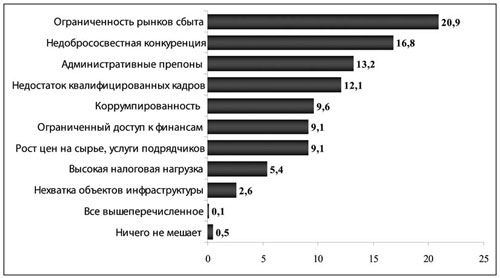 Источник: Деловой Казахстан, №7 (254), 25 февраля .Подавляющее число предпринимателей и ряд исследователей на сегодняшний день считают первоочередными задачами нефинансовой поддержки следующие меры:совершенствование лицензионно – разрешительной и регистрационной системы;совершенствование нормативно – правового регулирования предпринимательской деятельности;оптимизация систематизации проверок субъектов предпринимательской деятельности.Острыми проблемами казахстанской бизнес – среды являются: недобросовестная конкуренция и недостаток квалифицированных кадров.К финансовым инструментам поддержки предпринимательства следует отнести проблемы налогов и налогового администрирования, рынок сбыта, коррумпированность чиновников.Проблема налогов заключается в том, что, по сути, по налогам на добавленную стоимость в Казахстане применяются три разных подхода:для иностранных компаний;льготы для крупных компаний;максимальные выплаты для малого и среднего бизнеса.Подобный подход, безусловно, ведет не к развитию малого и среднего бизнеса, а к снижению, о чем и говорят следующие факты. Численность активно занятых в малом предпринимательстве в декабре . составила 1.83 млн. человек, что меньше на 11 тысяч чем в . Количество активных субъектов малого предпринимательства в декабре . составило 667.2 тыс., что на 75.7 тыс. меньше чем в начале года. В структуре малого и среднего бизнеса юридические лица малого бизнеса составили – 9.8%, среднего – 1.3%, индивидуальных предпринимателей – 63.7%, крестьянских хозяйств – 25.2%, удельный вес каждой из категорий: 23.0%, 27.4%, 32.4% и 17.2% соответственно.Важнейшим инструментом поддержки предпринимательской деятельности в Казахстане является Государственная программа форсированного индустриально – инновационного развития страны. В рамках данной программы поддержка осуществляется по четырем основным направлениям:поддержка новых бизнес - инициатив;оздоровление предпринимательского сектора;поддержка экспортоориентированных производств;усиление предпринимательского потенциала.Только при максимальной поддержке малого и среднего бизнеса не только со стороны верхних эшелонов власти, но и на местах, создание и лоббирование на всех уровнях и, прежде всего, в законодательной среде позволит увеличить долю бюджетных поступлений в казну. Следовательно, определит их роль и значение в общественном производстве, экономических отношениях складывающихся в национальной экономике.Литература:Закон Республики Казахстан «О частном предпринимательстве» от 31 января .Программа «Дорожная карта бизнеса – 2020»Кошанов А.К. Национальные экономические интересы и отношения собственности. Алматы. . Гл. 5. § 5.1.Прудников В.М. Государственное регулирование предпринимательской деятельности. М. . Темы 1,2.Краткие выводыЦенность предпринимательской деятельности заключается в том, что является решающим фактором инновационного развития экономики и придает последней динамическую стабильность посредством выбытия неэффективных и появлением более успешных фирм.Одним из важнейших индикаторов развития предпринимательской деятельности является темпы возникновения и ухода с рынка фирм.3. В Казахстане на уровне правительство оказывается всесторонняя поддержка формированию предпринимательской деятельности с использованием разнообразных инструментов, включая административные, правовые, финансовые и нефинансовые инструменты, но развитие малого и среднего бизнеса далеко от желаемого темпа.4.Слабый уровень развития малого и среднего бизнеса в Казахстане во многом задерживается из-за недобросовестной конкуренции, административных препонов на местном уровне, коррумпированности и ограниченного доступа и финансовым средствам.Основные термины и понятияФилософия предпринимательстваБанкротствоАдминистративные препоныТехнические и консультативные услугиМалый и средний бизнесВенчурная форма предпринимательстваМикрофинансированиеБизнес-климатБизнес-инкубаторыБизнес-инициативыПредпринимательская средаВопросы и учебные заданияНа чем покоится философия предпринимательства? Какие черты предпринимательства слабо развиты в Казахстане?Сравните систему государственной поддержки предпринимательства в одной из развитых стран и в Казахстане. Какие меры вы предложили бы для поддержки предпринимательства местным органом власти и какие предложения рекомендовали Правительству, Парламенту, Президенту страны?Как вы оцениваете деятельности фонда развития предпринимательства «Даму» и какие, на ваш взгляд, виды поддержки предпринимательства следует им рекомендовать?Перечислите важнейшие инструменты поддержки предпринимательской деятельности в Казахстане и проанализируйте их действие в вашем окружении(родители, соседи, знакомые и т.д.). Что бы вы предложили им для их успешной деятельности?В данном разделе показан рейтинг проблем, препятствующих развитию предпринимательства. Проведите силами вашей группы опрос предпринимателей и сравните их.Изучите «Дорожная карта бизнеса-2020» и расскажите какие виды предпринимательской деятельности получает по ней поддержку и какие инструменты используется.Проанализируйте процесс формирования и развития малого и среднего бизнеса в Казахстане и покажите роль государства в этом процессе.Задачи:Прибыль индивидуального предпринимателя составляет 500 тыс. тенге в месяц. Ставки налогов: подоходного – 10%, корпоративного подоходного налога – 20%. Как изменится прибыль, если форма предпринимательской деятельности будет преобразовано в товарищество.Упражнение1. На основе данных таблицы проанализируйте динамику развития малого бизнеса в Казахстане: с чем связано увеличение количества субъектов малого бизнеса? Какие государственные меры способствовали развитию малого и среднего бизнеса?Тестовые задания:1. Для венчурного бизнеса характерно:1. крупные капиталовложения и стабильность доходов;2. функционирование преимущественно на основе государственной собственности;3. значительное государственное вмешательство;4. приобретение и внедрение новых технологий, что обуславливает высокую степень риска в данной сфере;5. функционирование в добывающих отраслях.2. Положительным аспектом развития предпринимательства для страны является:1. увеличение безработицы;2. снижение деловой активности;C) сокращение налоговых поступлений в государственный бюджет;3. развитие конкуренции;4. сокращение ассортимента продукции.3. Создание благоприятного предпринимательского климата предполагает следующие государственные меры:1. повышение минимальной зарплаты;2. ограничение власти монополий;3. сокращение бюджетного дефицита; 4. снижение цены кредитов;5.  проведение активной промышленной политики4. Диверсификация экономики предполагает:1. объединение предприятий одной отрасли;2. объединение предприятий отраслей, связанных технологической цепью;3. случайное объединение предприятий;4. объединение предприятий разных отраслей для стабильного развития;5. разукрупнение предприятий одной отрасли.5. Для развития производства сложной техники государству целесообразнее поддерживать деятельность следующих форм организации предпринимательской деятельности:1. индивидуальное предпринимательство;2. товарищество с ограниченной ответственностью;3. акционерное общество;4. полное товарищество;5. смешанное товарищество.Основные показатели малого предпринимательстваОсновные показатели малого предпринимательстваОсновные показатели малого предпринимательстваОсновные показатели малого предпринимательстваОсновные показатели малого предпринимательстваОсновные показатели малого предпринимательстваОсновные показатели малого предпринимательстваОсновные показатели малого предпринимательстваОсновные показатели малого предпринимательстваОсновные показатели малого предпринимательстваКоличество субъектов, единицКоличество субъектов, единицКоличество субъектов, единицЧисленност занятых, тыс человекЧисленност занятых, тыс человекЧисленност занятых, тыс человекВыпуск продукции, млн. тенгеВыпуск продукции, млн. тенгеВыпуск продукции, млн. тенгеюридические лицаиндивиду-альные предприни-мателикрестьян-ские (фермер-ские) хозяйстваюридичес-кие лицаиндивиду-альные предприни-мателикрестьян-ские (фермер-ские) хозяйстваюридичес-кие лицаиндивидуальные предпринимателикрестьян-ские (фермер-ские) хозяйства199930 172……340,7……………200033 778…76 373385,0…265,5……87 567200139 590119 03895 460428,8345,6311294 844…133 475200242 516169 781111 434467,4351,4357,3324 03378 387146 288200346 194215 116121 722482,5438,1378,7457 949107 218165 056200451 339247 688148 011524,6474,5405,8809 626155 031178 007200550 612297 234156 978533,8571,6504,7844 632222 993166 956200647 756358 583163 721557,9622,7504,31 033 438302 715185 395200755 865415 709169 326585,9733,5542,81 327 126473 648265 500200858 480475 841169 481464,6828,9461,81 152 071437 313316 083200960 601428 420170 193551,3874,4465,81 270 715371 192402 009